Publicado en Ciudad de México el 29/07/2024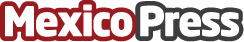 Dr. Marc Benninga presenta nuevos hallazgos para combatir el estreñimiento infantilDe acuerdo con el Dr. Marc Benninga, gastroenterólogo pediatra reconocido mundialmente, el magnesio alivia el estreñimiento en infantes hasta en el 97% de los casos. Los hallazgos en materia de estreñimiento se presentaron en el marco del 41° Congreso Nacional de la Asociación Mexicana de PediatríaDatos de contacto:Jorge Aguilar BelloPrensa Eje Comunicación5581084976Nota de prensa publicada en: https://www.mexicopress.com.mx/dr-marc-benninga-presenta-nuevos-hallazgos Categorías: Nacional Medicina Industria Farmacéutica Infantil Investigación Científica Estado de México Ciudad de México http://www.mexicopress.com.mx